BAFS Compulsory Part - Business EnvironmentTopic C01: Hong Kong Business Environment - Impacts of Globalization on Business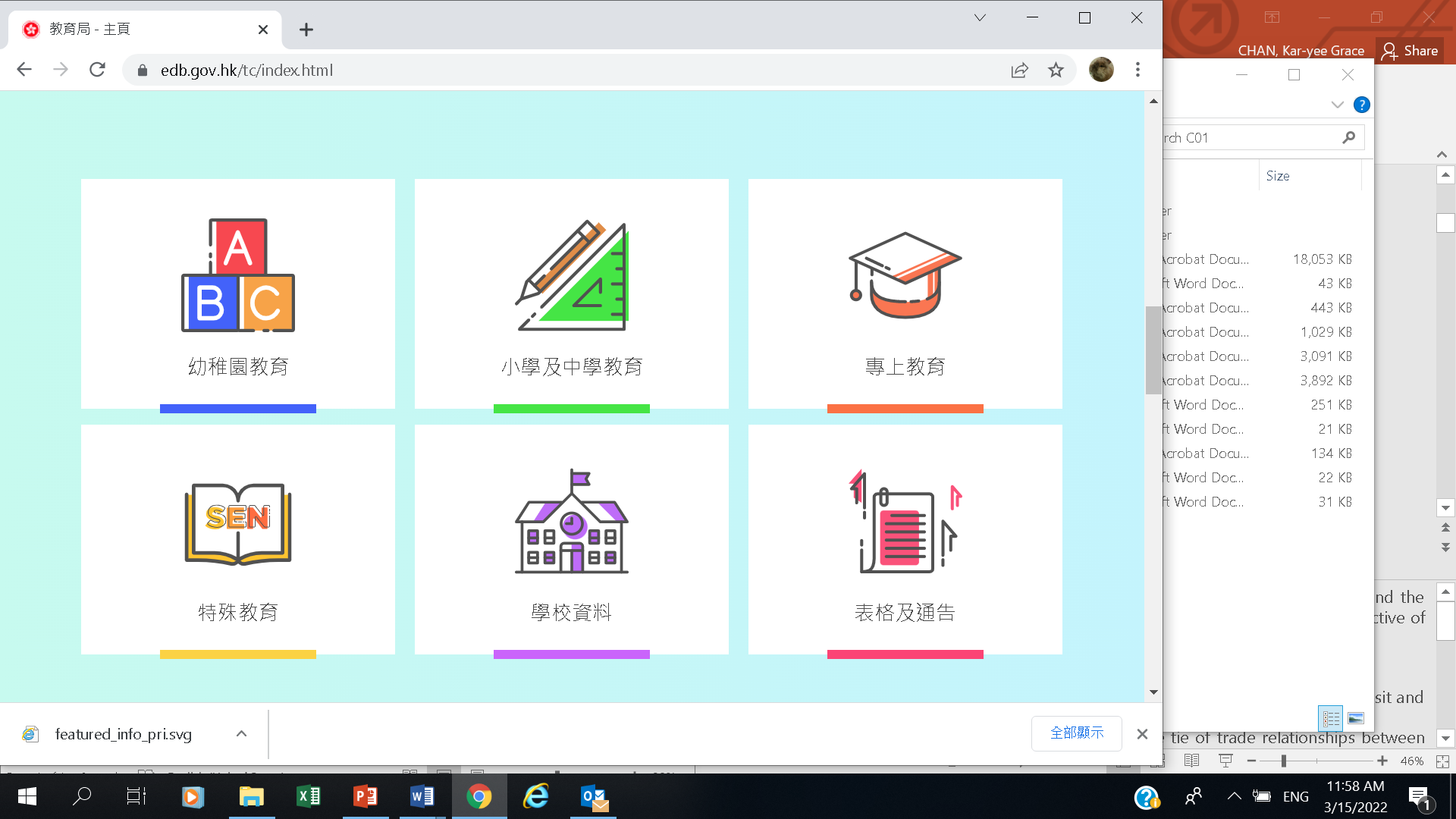 You are required to – browse the websites of four large corporations given below to grasp a general idea on their businesses in terms of the following – where is its headquarter locatedwhere are its branches located what to producehow to producefor whom to produce where to produce complete Student Worksheet p.2-3 and/or give your source(s) of reference if applicable;share your study in the next lesson.BAFS Compulsory Part - Business EnvironmentTopic C01: Hong Kong Business Environment - Impacts of Globalization on BusinessBAFS Compulsory Part - Business EnvironmentTopic C01: Hong Kong Business Environment - Impacts of Globalization on Business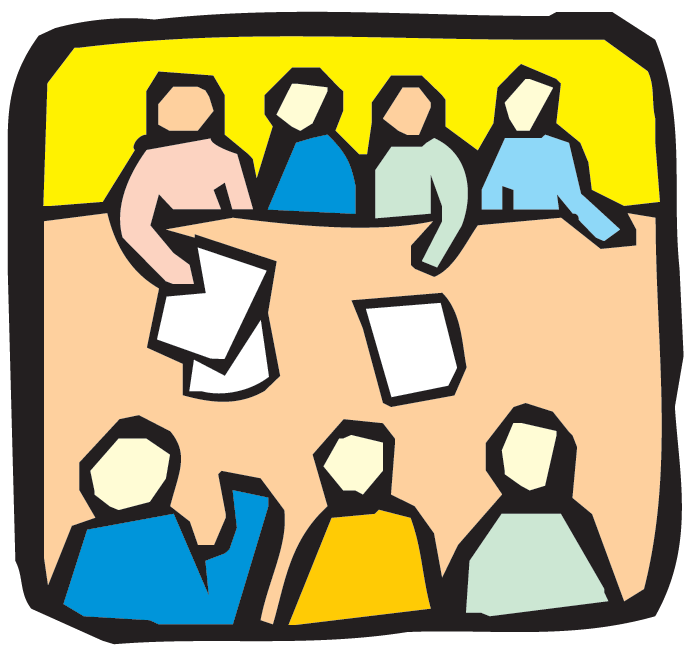 Discuss and write down the positive and negative impacts of Globalization.BAFS Compulsory Part - Business EnvironmentTopic C01: Hong Kong Business Environment - Impacts of Globalization on BusinessShare your view on the impacts of globalization on Hong Kong’s business environment.BAFS Compulsory Part - Business EnvironmentTopic C01: Hong Kong Business Environment – Increasing International Trade Cooperation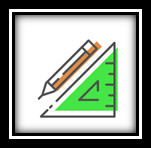 You are required to – browse the websites given to grasp a general idea on the two international trade organisations, i.e. World Trade Organisation (WTO) and Asia-Pacific Economic Cooperation (APEC), in terms of the following  – What it isWhat to achieveWhat to doMembershipHong Kong’s participation in the organisationcomplete Student Worksheet p.8-9 and/or give your source(s) of reference if applicable;share your study in the next lesson.BAFS Compulsory Part - Business EnvironmentTopic C01: Hong Kong Business Environment – Increasing International Trade CooperationBAFS Compulsory Part - Business EnvironmentTopic C01: Hong Kong Business Environment - Increasing International Trade CooperationPart (1): Match the descriptions with the appropriate organisations.Part (2): Quiz – Choose the best answerWhich of the following is not the work/function of World Trade Organisation?To establish fund for provision of financial support to member nations. To set up ground-rules for the member nations to conduct trade policies according to those rules.To offer special provision to help developing countries develop the skills and infrastructure needed to expand their trade.To provide a mechanism for settling trade disputes among member nations.Which of the following is not the work/function of Asia-Pacific Economic Cooperation?It reduces tariff and non-tariff barriers to trade and investment that boosts job creation, incomes and growth. It pursues measures to reduce the time, cost and uncertainty of doing business in the region.It builds the technical capacity of member economies to promote trade, investment and economic growth.It enforces treaty obligations among the member economies. Which of the following statement is the best description of Hong Kong’s participation in WTO? To deal with economic issues such as the economic integration and money supply of member countries.To improve logistics and transport networks in member countries. To support the multilateral trading system enforced by WTO. To prevent trade deficits of member countries.Which of the following statement is the best description of Hong Kong’s participation in APEC? To provide a platform for trade negotiation among countries in the Asia-Pacific Region.To build a close economic and trade linage with other member economies in the region.To provide low-interest loans to developing countries in the Asia-Pacific Region.To foster monetary cooperation and secure financial stability among countries in the Asia-Pacific Region. BrandWebsite_EnglishWebsite_Traditional ChineseYour source of reference(if applicable)Uniqlohttps://www.fastretailing.com/eng/group/strategy/uniqlobusiness.html(English version only)Nikehttps://en.wikipedia.org/wiki/Nike,_Inc.https://zh.wikipedia.org/zh-hk/%E8%80%90%E5%85%8BIKEAhttps://en.wikipedia.org/wiki/IKEAhttps://zh.wikipedia.org/zh-hk/%E5%AE%9C%E5%AE%B6%E5%AE%B6%E5%B1%85IKEAhttps://www.hunker.com/13710050/where-is-ikea-furniture-manufactured(English version only)Applehttps://en.wikipedia.org/wiki/Apple_Inc.https://zh.wikipedia.org/zh-hk/%E8%98%8B%E6%9E%9C%E5%85%AC%E5%8F%B8BrandWhere is its headquarter locatedWhere are its branches located (e.g.)What to produceHow to produceFor whom to produceWhere to produce (e.g.)UniqloNikeIKEAAppleWebsite_EnglishWebsite_Traditional ChineseYour source of reference(if applicable)WTOhttps://www.tid.gov.hk/english/ito/wto/index.html  https://www.tid.gov.hk/tc_chi/ito/wto/index.html WTOhttps://www.wto.org/index.htm (English only)APEChttps://www.tid.gov.hk/english/ito/apec/index.html https://www.tid.gov.hk/tc_chi/ito/apec/index.html APEChttps://www.apec.org/ (English only)About the organisationWorld Trade Organisation (WTO)Asia-Pacific Economic Cooperation (APEC)What it isWhat to achieveWhat to doMembershipHong Kong’s participation in the organisation(A) The only international organisation that deals with the global rules of trade between nations(F) The consensus-based procedures are adopted but not legally binding(B) The agreements cover goods, services and intellectual propertyWTO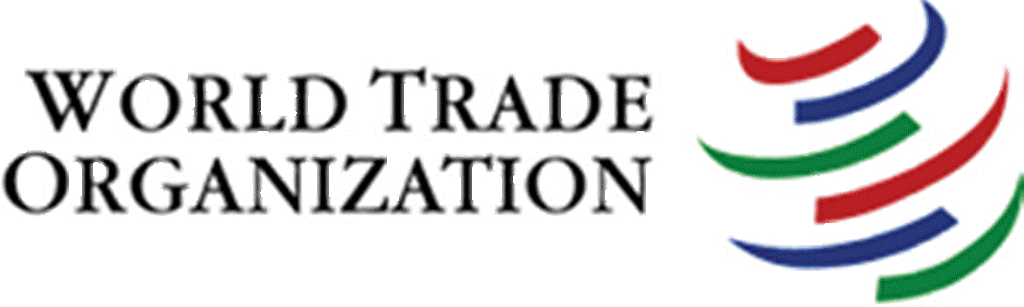 世界貿易組織(G) There are no binding commitments or treaty obligations. Commitments are undertaken on a voluntary basis(C) All major decisions are made by consensus and are binding legally(H) A forum for 21 Pacific Rim countries on the basis of non-binding commitments to enhance free trade and investment in the Asia-Pacific region(D) To support sustainable economic growth and promote economic cooperation in the Asia-Pacific region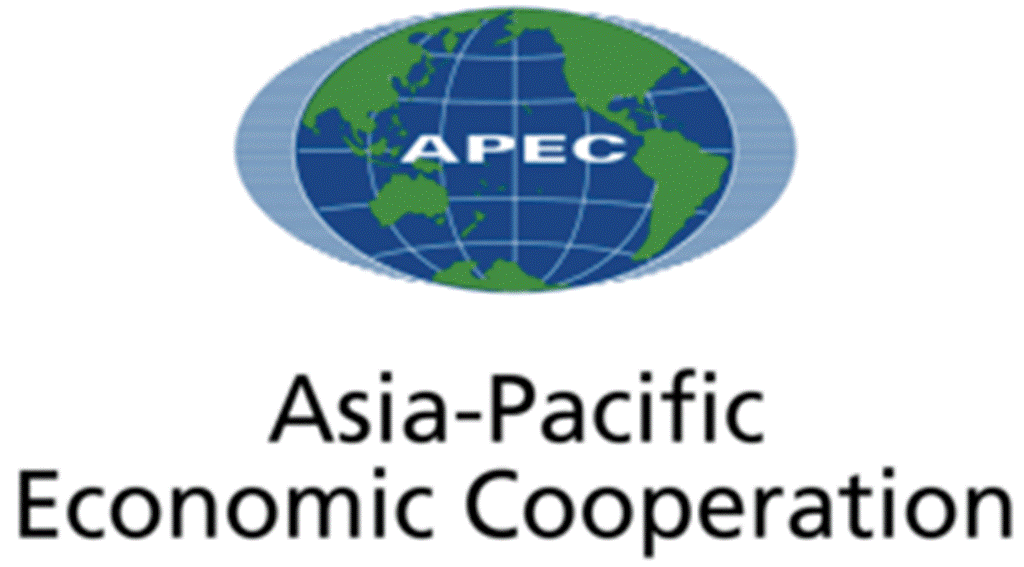 APEC亞太經濟合作組織(I) Enforcement of the rules of trade through negotiation accompanying with a mechanism for settling disputes(E) To make trading rules to ensure trade flows as freely, smoothly and predictably as possible(J) To help global businesses, especially micro, small and medium sized businesses resolve business-to-business cross-border disputes using online dispute resolution 